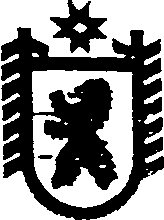 Республика  КарелияАдминистрация  Чернопорожского  сельского поселенияПОСТАНОВЛЕНИЕот 22   мая  2017 года №  18п. Черный ПорогОб организации пожарно - профилактической работы в жилом секторе и на объектах с массовым пребыванием людей на территории Чернопорожского  сельского поселения  Сегежского районаВ целях исполнения Федеральных законов от 06 октября 2003 года № 131-ФЗ «Об общих принципах организации местного самоуправления в Российской Федерации» и от 21 декабря 1994 года № 69-ФЗ «О пожарной безопасности» и в целях повышения уровня пожарной безопасности в жилом секторе и на объектах с массовым пребыванием людей на территории Чернопорожского сельского поселения Сегежского  района п о с т а н о в л я ю:1. Ежеквартально проводить пожарно-профилактическую работу в жилом секторе, в том числе с распространением информационных материалов, проведением бесед, инструктажей и пр.2. Включить в повестку дня всех собраний граждан вопросы по предупреждению и тушению пожаров на территории сельского поселения.3. Руководителям учреждений с массовым пребыванием людей обеспечить выполнение Правил противопожарного режима в Российской Федерации.4. Контроль за выполнением настоящего постановления возложить на заместителя главы Чернопорожского сельского поселения.6. Постановление вступает в силу со дня его подписания.         Глава Чернопорожского сельского поселения                               С.А. Потапов               